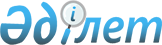 О внесении изменений в постановление Кабинета Министров Республики Казахстан от 22 февраля 1995 г. N 188
					
			Утративший силу
			
			
		
					Постановление Правительства Республики Казахстан от 29 мая 1998 г. N 490.  (Утратило силу - постановлением Правительства РК от 24 декабря 2001 г. N 1685 (вступает в силу с 1 января 2002 г.) ~P011685 )



          Правительство Республики Казахстан ПОСТАНОВЛЯЕТ:




          Внести в постановление Кабинета Министров Республики Казахстан
от 22 февраля 1995 г. N 188  
 P950188_ 
  "Об утверждении Примерного положения 
о порядке организации адресной социальной помощи малообеспеченным
гражданам на местном (региональном) уровне" (САПП Республики
Казахстан, 1995 г., N 7, ст. 77) следующие изменения:




          в пункте 2 слова "главам местных администраций" заменить
словами "акимам областей, городов, районов, поселков, аулов (сел)";




          в Примерном положении о порядке организации адресной социальной
помощи малообеспеченным гражданам на местном (региональном) уровне,
утвержденном указанным постановлением:




          пункт 2 изложить в следующей редакции:




          "2. Для организации социальной помощи на региональном уровне
при акимах областей, городов, районов, поселков, аулов (сел)
создаются специальные комиссии из числа представителей местных
представительных и исполнительных органов с включением в их состав
специалистов по оценке имущества из организаций, подведомственных
Агентству по регистрации недвижимости и юридических лиц Министерства
юстиции Республики Казахстан";




          в пункте 4:




          слова "Областные и Алматинская городская комиссии" заменить
словами "Комиссии областные, городов республиканского значения и
столицы";




          слово "ее" заменить словом "их";




          абзац второй пункта 5 изложить в следующей редакции:




          "Последний исчисляется в соответствии с законодательством
Республики Казахстан ";




          в абзаце втором пункта 6 слова "и ПТУ" заменить словами "ПТШ и
колледжах";




          в пункте 7 слова "областные, Алматинский и Ленинский городские
маслихаты - собрания депутатов по представлению глав соответствующих
администраций" заменить словами "акимы областей, городов
республиканского значения и столицы";




          в пункте 8 слова "Главы администраций" заменить словом "Акимы";




          в пункте 9 слова "местной администрации" заменить словами
"местного исполнительного органа";




          абзац четвертый пункта 11 изложить в следующей редакции:




          "дополнительных выплат к пособиям на содержание жилья, оплату
коммунальных услуг";




          в пункте 14 слова "главы областных, Алматинской и Ленинской
городских администраций" заменить словами "акимы областей, городов
республиканского значения и столицы".





     Премьер-Министр
  Республики Казахстан


					© 2012. РГП на ПХВ «Институт законодательства и правовой информации Республики Казахстан» Министерства юстиции Республики Казахстан
				